Chester Public LibraryBoard of Trustees MeetingTuesday September 18, 2018, 6:30 pmAgenda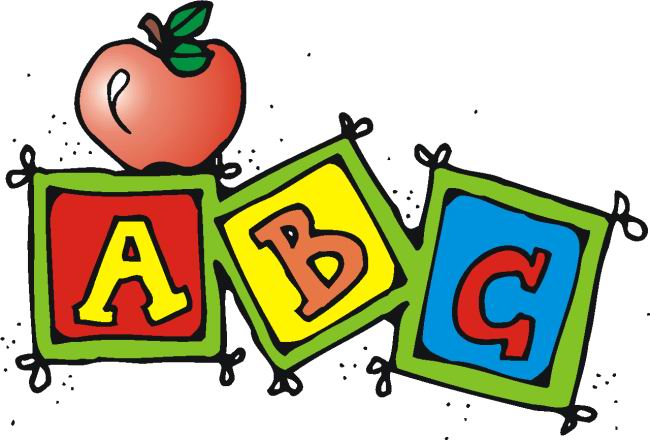 Call to OrderReview and Approval of agendaSecretary's ReportDirector’s ReportDonations and ContributionsTreasurer’s ReportApproval of Expenditures and Incoming ChecksMonthly StatisticsExecutive SessionNew BusinessEvaluationsUnfinished business: Update on FoundationBathroom sinksPlan next month’s agendaNext Meeting:  October 16, 2018 at 6:30 pmAdjourn